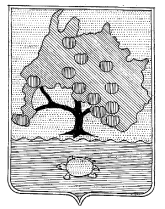 СОВЕТ МУНИЦИПАЛЬНОГО ОБРАЗОВАНИЯ«ПРИВОЛЖСКИЙ МУНИЦИПАЛЬНЫЙ РАЙОН АСТРАХАНСКОЙ ОБЛАСТИ»РЕШЕНИЕ______________________________________________________________________от «28» ноября 2023г. № 41с. НачаловоО принятии проекта решения Совета муниципального образования «Приволжский муниципальный район Астраханской области» «О бюджете муниципального образования «Приволжский муниципальный район Астраханской области»на 2024 год и на плановый период 2025 и 2026 годов» (1 чтение) На основании Федерального закона от 06.10.2003г. № 131-03 «Об общих принципах организации местного самоуправления в Российской Федерации», рассмотрев материалы, предоставленные администрацией муниципального образования «Приволжский муниципальный район Астраханской области» «О бюджете муниципального образования «Приволжский муниципальный район Астраханской области» на 2024 год и на 2025 и 2026 годов» (1 чтение), Совет муниципального образования «Приволжский муниципальный  район Астраханской области»РЕШИЛ: 1. Принять проект решения Совета муниципального образования «Приволжский муниципальный район Астраханской области» «О бюджете муниципального образования «Приволжский муниципальный район Астраханской области» на 2024 год и на плановый период 2025 и 2026 годов» (1 чтение), согласно приложению, к настоящему решению.2. Главе муниципального образования «Приволжский муниципальный район Астраханской области» Мазаеву Д.В., Председателю Советамуниципального образования «Приволжский муниципальный район Астраханской области» Редько А.В. обнародовать проект решения «О бюджете муниципального образования «Приволжский муниципальный район Астраханской области» на 2024 год и на плановый период 2025 и 2026 годов» (1 чтение) одновременно с Порядком учета предложений по проекту решения и Порядком участия граждан в его обсуждении в общественно-политической газете «Приволжская газета», а также на официальном сайте муниципального образования «Приволжский муниципальный район Астраханской области» mo-priv.ru.3. Для обсуждения проекта решения «О бюджете муниципального образования «Приволжский муниципальный район Астраханской области» на 2024 год и на плановый период 2025 и 2026 годов» (1 чтение)Главе  муниципального образования «Приволжский муниципальный район Астраханской области» Мазаеву Д.В., Председателю Советамуниципального образования «Приволжский муниципальный район Астраханской области» Редько А.В. организовать проведение публичных слушаний после опубликования настоящего Решения Совета, в малом зале администрации района по адресу: Астраханская область, Приволжский район, с. Началово, ул. Ленина, 46. 4. Главе муниципального образования «Приволжский муниципальный район Астраханской области» Мазаеву Д.В., Председателю Советамуниципального образования «Приволжский муниципальный район Астраханской области»Редько А.В. обнародовать информацию о результатах публичных слушаний, отсутствии или наличии предложений граждан с нормативными правовыми актами органов местного самоуправления в муниципальном образовании «Приволжский муниципальный район Астраханской области» (об обнародовании нормативных правовых актов). 5.Настоящее решение Совета вступает в силу со дня его официального опубликования.Глава муниципального образования«Приволжский муниципальный районАстраханской области» 						              Мазаев Д.В.Председатель Совета муниципального образования «Приволжский муниципальный районАстраханской области»                Редько А.В.Приложение к решениюСовета муниципального образования«Приволжский муниципальный район Астраханской области»от «___»_________2023 г№ _______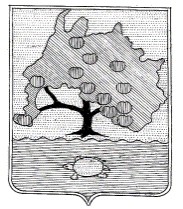 СОВЕТ МУНИЦИПАЛЬНОГО ОБРАЗОВАНИЯ«ПРИВОЛЖСКИЙ МУНИЦИПАЛЬНЫЙРАЙОН АСТРАХАНСКОЙ ОБЛАСТИ»Р Е Ш Е Н И Еот «___» _______2023г. № ____ с. НачаловоО бюджете муниципального образования «Приволжский муниципальный район Астраханской области»на 2024 год и на плановый период 2025 и 2026 годов(1 чтение)На основании Федерального закона от 06.10.2003 № 131-ФЗ «Об общих принципах организации местного самоуправления в Российской Федерации», Бюджетного кодекса Российской Федерации, ст.39 Устава муниципального образования «Приволжский муниципальный район Астраханской области «Совет муниципального образования «Приволжский муниципальный район Астраханской области» РЕШИЛ:1. Принять и утвердить основные характеристики бюджета муниципального образования «Приволжский муниципальный район Астраханской области» в первом чтении:1.1. На 2024 годобщий объем доходов в сумме 2036983,9 тыс. рублей, в том числе за счет межбюджетных трансфертов, получаемых из других бюджетов – 1447247,4 тыс.рублей;общий объем расходов в сумме 2068266,4тыс. рублей; дефицит 31282,5 тыс. рублей или 8,6 процентов от общего годового объема доходов без учета объема безвозмездных поступлений и поступлений налоговых доходов по трансфертозамещающему дополнительному нормативу отчислений по НДФЛ.1.2. На 2025 год общий объем доходов на 2025 год в сумме 1815834,1тыс. рублей, в том числе за счет межбюджетных трансфертов, получаемых из других бюджетов –1211997,7тыс. рублей;общий объем расходов на 2025 год в сумме 1813461,7тыс. рублей, в том числе условно утверждаемые расходы 16240,5тыс. рублей;профицит на 2025 год 2372,4 тыс. рублей;1.3. На 2026 годобщий объем доходов на 2026 год в сумме 1605914,2 тыс. рублей, в том числе за счет межбюджетных трансфертов, получаемых из других бюджетов – 969665,0 тыс. рублей;общий объем расходов на 2026 год в сумме 1605914,2 тыс. рублей, в том числе условно утверждаемые расходы 34237,5 тыс. рублей;дефицит на 2026 год 0,0 тыс. рублей.2. Опубликовать настоящее Решение в общественно-политической газете «Приволжская газета».3. Настоящее Решение вступает в силу с 1 января 2024 года.Глава муниципального образования«Приволжский муниципальный районАстраханской области» 						           Мазаев Д.В.Председатель Совета муниципального образования «Приволжский муниципальный районАстраханской области»   Редько А.В.